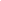 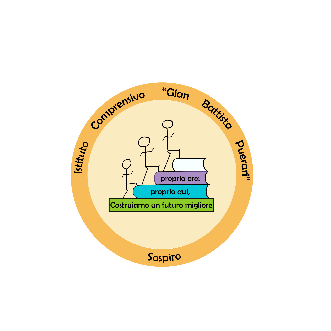 Curricolo di GEOGRAFIAClasse 2° Anno Scolastico 2021/2022AREA STORICO-GEOGRAFICO-SOCIALECOMPETENZEABILITA’ SPECIFICHENUCLEI TEMATICISapersi orientare nello spazio rappresentato e non utilizzando punti di riferimentoOrientarsi nello spazio usando punti di riferimento convenzionali.Orientarsi sulle carteOrientamentoPrincipali tappe dell’Unione EuropeaRilievi e pianure dell’EuropaFiumi, laghi e mari d’EuropaIl climaLa penisola ibericaLa regione franceseL’Europa germanicaLe isole britannicheL’Europa del NordL’Europa centro-meridionaleI BalcaniLa regione russaLeggere la realtà geografica sulla base di rappresentazioni dello spazioInterpretare le diverse carte geograficheLinguaggio della geo-graficitàI coloriI simboliLe carte geografichesecondo le funzioni: carte fisiche, carte politiche e tematicheIndividuare gli elementi fisici e antropici che caratterizzano i vari paesaggiConoscere le caratteristiche dei diversi ambienti geograficiIndicare gli elementi più significativi per confrontare aree diversePaesaggioInterpretare e confrontare i caratteri dei paesaggi europei in relazione alla loro evoluzioneIl fenomeno dell’antropizzazioneI principali problemi ambientaliComprendere che lo spazio geografico è un sistema territoriale che l’uomo modifica in base alle proprie esigenze e alla propria organizzazione socialeComprendere le caratteristiche fisiche, antropiche, climatiche dei diversi ambienti geograficiComprendere che l’uomo usa, modifica e organizza lo spazio in base ai propri bisogni, esigenze e struttura socialeRegione e sistema territorialeConsolidare il concetto di regione (fisica, climatica, storica, economica) applicandolo all’EuropaAnalizzare in termini di spazio le relazioni tra fatti e fenomeni demografici, sociali ed economici di portata europeaRuolo delle organizzazioni internazionali